Муниципальное бюджетное общеобразовательное учреждениеКадуйского муниципального района«Кадуйская средняя школа № 1 имени В.В. Судакова»    162510 Вологодскаяобласть	  тел.(81742) 2-15-10,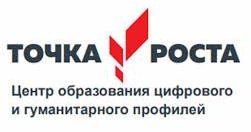     рп. Кадуй,  ул. Кирова, д. 49а	  e-mail:     Медиаплан по информационному сопровождению создания и функционирования Центров образования цифрового и гуманитарного профилей «Точка роста» на 2020 год№п/пНаименование мероприятия (-й)СМИСрокисполненияСмысловаянагрузкаФормасопровождения1.Презентация проекта и концепции Центра для различныхСетевые СМИ и Интернет- ресурсыИюнь-сентябрьПодготовленныематериалыНовости,интервьюаудиторий (обучающиеся, педагоги, родителиСетевые СМИ и Интернет- ресурсыСтатьи,новостиЗапуск раздела на сайте школыСетевые СМИ и Интернет- ресурсыНовости,анонсыСоциальныесетиНовости,фоторепортажи2.Мероприятия по повышению квалификации педагогов Центра с привлечениемфедеральных экспертов и тьюторовИнтернет- ресурсыИюнь-сентябрьВыпускается новость об участии педагогов в образовательной сессии и отзывыНовости,анонсы2.Мероприятия по повышению квалификации педагогов Центра с привлечениемфедеральных экспертов и тьюторовСоциальныесетисамих педагогов по итогам сессий на сайтах муниципальных органов управления образованием, на сайтахобразовательныхорганизацийНовости,фоторепортажи3.Начало ремонта / закупка оборудования /  запуск горячей линии по вопросам записи детейИнтернет- ресурсыИюнь-сентябрьПубликация адресов площадок, Центров, фотофиксация первоначального состояния помещений для последующего сравнения, публикация на сайтахпоставщиков (партнеров) информации о присоединении к проектуНовости3.Начало ремонта / закупка оборудования /  запуск горячей линии по вопросам записи детейСоциальныесетиИюнь-сентябрьПубликация адресов площадок, Центров, фотофиксация первоначального состояния помещений для последующего сравнения, публикация на сайтахпоставщиков (партнеров) информации о присоединении к проектуНовости,фоторепортажи4.Старт набора детей / запуск рекламной кампанииСетевые СМИ и Интернет- ресурсыСентябрьОрганизуется горячая линия (телефон, интернет) по вопросам набора детей4.Старт набора детей / запуск рекламной кампанииСетевые СМИ и Интернет- ресурсыСентябрьОрганизуется горячая линия (телефон, интернет) по вопросам набора детейНовости,интервью4.Старт набора детей / запуск рекламной кампанииСетевые СМИ и Интернет- ресурсыСентябрьОрганизуется горячая линия (телефон, интернет) по вопросам набора детейСтатьи,новости4.Старт набора детей / запуск рекламной кампанииСоциальныесетиСентябрьОрганизуется горячая линия (телефон, интернет) по вопросам набора детейНовости,анонсы,фоторепортажи5.Проведение ремонтных работ помещений Центра в соответствии с брендбукомИюнь-АвгустШкола публикует информацию о статусе ремонтных и иных работВыходит обзорный репортаж по итогам ремонтаНовости,интервью5.Проведение ремонтных работ помещений Центра в соответствии с брендбукомИюнь-АвгустШкола публикует информацию о статусе ремонтных и иных работВыходит обзорный репортаж по итогам ремонтаСтатьи,новости5.Проведение ремонтных работ помещений Центра в соответствии с брендбукомСоциальныесетиИюнь-АвгустШкола публикует информацию о статусе ремонтных и иных работВыходит обзорный репортаж по итогам ремонтаНовости,фоторепортажи6.Окончание ремонта помещений / установка и настройка оборудования / приемкаТелевидение и радиоАвгуст - СентябрьДиректор проводит совещание перед началом очередного учебного года, там озвучивается степень готовности инфраструктуры, итоги набора детей, партнеры отчитываются о внедрении своего оборудования,все участники дают подробные комментарииНовости,интервью6.Окончание ремонта помещений / установка и настройка оборудования / приемкаПечатныеСМИАвгуст - СентябрьДиректор проводит совещание перед началом очередного учебного года, там озвучивается степень готовности инфраструктуры, итоги набора детей, партнеры отчитываются о внедрении своего оборудования,все участники дают подробные комментарииСтатьи,новости6.Окончание ремонта помещений / установка и настройка оборудования / приемкаСоциальныесетиАвгуст - СентябрьДиректор проводит совещание перед началом очередного учебного года, там озвучивается степень готовности инфраструктуры, итоги набора детей, партнеры отчитываются о внедрении своего оборудования,все участники дают подробные комментарииНовости,фоторепортажи7.Торжественное открытие ЦентраТелевидение и радиоСентябрьДелаются фотографии и видео для дальнейшего использования в работеНовости7.Торжественное открытие ЦентраПечатныеСМИСентябрьДелаются фотографии и видео для дальнейшего использования в работеНовости,интервью7.Торжественное открытие ЦентраСетевые СМИ и Интернет- ресурсыСентябрьДелаются фотографии и видео для дальнейшего использования в работеСтатьи,новости7.Торжественное открытие ЦентраСоциальныесетиСентябрьДелаются фотографии и видео для дальнейшего использования в работеНовости,анонсы8.Поддержание интереса к Центру и общееинформационноесопровождениеТелевидение и радиоНоябрь-ДекабрьВыезджурналистов в школу, где им показывают образовательный процесс в Центре, отзывы родителей и педагогов, публикация статистики и возможное проведение опроса общественного мнения о проектеНовости8.Поддержание интереса к Центру и общееинформационноесопровождениеПечатныеСМИНоябрь-ДекабрьВыезджурналистов в школу, где им показывают образовательный процесс в Центре, отзывы родителей и педагогов, публикация статистики и возможное проведение опроса общественного мнения о проектеНовости,интервью8.Поддержание интереса к Центру и общееинформационноесопровождениеСетевые СМИ и Интернет- ресурсыНоябрь-ДекабрьВыезджурналистов в школу, где им показывают образовательный процесс в Центре, отзывы родителей и педагогов, публикация статистики и возможное проведение опроса общественного мнения о проектеСтатьи,новости8.Поддержание интереса к Центру и общееинформационноесопровождениеСоциальныесетиНоябрь-ДекабрьВыезджурналистов в школу, где им показывают образовательный процесс в Центре, отзывы родителей и педагогов, публикация статистики и возможное проведение опроса общественного мнения о проектеНовости,анонсы